	      Vadovaudamasi Lietuvos Respublikos vietos savivaldos įstatymo 16 straipsnio 4 dalimi, Lietuvos Respublikos savivaldybių aplinkos apsaugos rėmimo specialiosios programos įstatymo 2 straipsnio 3 dalimi ir 4 straipsnio 1 dalimi, Pagėgių savivaldybės taryba n u s p r e n d ž i a:Patvirtinti Pagėgių savivaldybės aplinkos apsaugos rėmimo specialiosios programos 2021 metų sąmatą (pridedama).Sprendimą paskelbti Teisės aktų registre ir Pagėgių savivaldybės interneto svetainėje www.pagegiai.lt.      Šis sprendimas gali būti skundžiamas Regionų apygardos administracinio teismo Klaipėdos rūmams (Galinio Pylimo g. 9, 91230 Klaipėda) Lietuvos Respublikos administracinių bylų teisenos įstatymo nustatyta tvarka per 1 (vieną) mėnesį nuo sprendimo paskelbimo ar įteikimo suinteresuotiems asmenims dienos. Savivaldybės meras				       Vaidas BendaravičiusPATVIRTINTAPagėgių savivaldybės tarybos2021 m. vasario 18 d.Sprendimu Nr. T-36PAGĖGIŲ SAVIVALDYBĖS APLINKOS APSAUGOS RĖMIMO SPECIALIOSIOS PROGRAMOS  2021 METŲ PRIEMONIŲ VYKDYMO SĄMATA PAJAMOS       Programos lėšų likutis  2021-01-01 d. – 28 357 Eur (tame skaičiuje už medžiojamųjų gyvūnų išteklius – 14 223Eur, už savivaldybės visuomenės sveikatos programoms finansuoti – 2 076). 2019 metų programos lėšos −  50,4  tūkst. Eur. IŠLAIDOS                                      __________________________________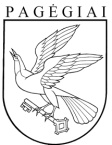 PAGĖGIŲ SAVIVALDYBĖS TARYBAsprendimas PAGĖGIŲ SAVIVALDYBĖS APLINKOS APSAUGOS RĖMIMO SPECIALIOSIOS PROGRAMOS 2021 METŲ  PRIEMONIŲ VYKDYMO SĄMATOSPATVIRTINIMO2021 m. vasario 18 d.  Nr. T-36PagėgiaiEil.Nr.PAJAMŲ  ŠALTINIAISurinkta lėšų tūkst.Eur1.Mokesčiai už teršalų išmetimą į aplinką.102.Mokesčiai  už valstybinius gamtos išteklius.83.Mokesčiai už medžiojamųjų gyvūnų išteklius.44.Mokesčiai už želdinių atkuriamąją vertę -                                                                                   IŠ VISO PAJAMŲ:                                                                                   IŠ VISO PAJAMŲ:22Eil.Nr.Eil.Nr.IŠLAIDŲ STRAIPSNIAISkirtos lėšos,Eur/%Skirtos lėšos,Eur/%Pagal sąmatą, tūkst.EurPagal sąmatą, tūkst.EurI. Priemonėms, kuriomis kompensuojama aplinkai padaryta žala; gamtosaugos objektams projektuoti, statyti, rekonstruoti, remontuoti, eksploatuoti; aplinkos teršimo šaltiniams pašalinti.I. Priemonėms, kuriomis kompensuojama aplinkai padaryta žala; gamtosaugos objektams projektuoti, statyti, rekonstruoti, remontuoti, eksploatuoti; aplinkos teršimo šaltiniams pašalinti.I. Priemonėms, kuriomis kompensuojama aplinkai padaryta žala; gamtosaugos objektams projektuoti, statyti, rekonstruoti, remontuoti, eksploatuoti; aplinkos teršimo šaltiniams pašalinti.I. Priemonėms, kuriomis kompensuojama aplinkai padaryta žala; gamtosaugos objektams projektuoti, statyti, rekonstruoti, remontuoti, eksploatuoti; aplinkos teršimo šaltiniams pašalinti.I. Priemonėms, kuriomis kompensuojama aplinkai padaryta žala; gamtosaugos objektams projektuoti, statyti, rekonstruoti, remontuoti, eksploatuoti; aplinkos teršimo šaltiniams pašalinti.I. Priemonėms, kuriomis kompensuojama aplinkai padaryta žala; gamtosaugos objektams projektuoti, statyti, rekonstruoti, remontuoti, eksploatuoti; aplinkos teršimo šaltiniams pašalinti.I. Priemonėms, kuriomis kompensuojama aplinkai padaryta žala; gamtosaugos objektams projektuoti, statyti, rekonstruoti, remontuoti, eksploatuoti; aplinkos teršimo šaltiniams pašalinti.       I.a. Priemonėms, kuriomis kompensuojama aplinkai padaryta žala.       I.a. Priemonėms, kuriomis kompensuojama aplinkai padaryta žala.       I.a. Priemonėms, kuriomis kompensuojama aplinkai padaryta žala.       I.a. Priemonėms, kuriomis kompensuojama aplinkai padaryta žala.       I.a. Priemonėms, kuriomis kompensuojama aplinkai padaryta žala.       I.a. Priemonėms, kuriomis kompensuojama aplinkai padaryta žala.       I.a. Priemonėms, kuriomis kompensuojama aplinkai padaryta žala.1.Želdynų ir želdinių veisimas ir tvarkymas.Želdynų ir želdinių veisimas ir tvarkymas.662.Želdynų ir želdinių inventorizacijaŽeldynų ir želdinių inventorizacija443.Vandens telkinių monitoringasVandens telkinių monitoringas0,20,24. Aplinkos monitoringo programaAplinkos monitoringo programa2,52,55.Aplinkos monitoringo programos vykdymasAplinkos monitoringo programos vykdymas6,86,86.Sorbentų ir kitų priemonių pirkimas Sorbentų ir kitų priemonių pirkimas 0,50,5       I.b. Gamtosaugos objektams projektuoti, statyti, rekonstruoti, remontuoti, eksploatuoti.       I.b. Gamtosaugos objektams projektuoti, statyti, rekonstruoti, remontuoti, eksploatuoti.       I.b. Gamtosaugos objektams projektuoti, statyti, rekonstruoti, remontuoti, eksploatuoti.       I.b. Gamtosaugos objektams projektuoti, statyti, rekonstruoti, remontuoti, eksploatuoti.       I.b. Gamtosaugos objektams projektuoti, statyti, rekonstruoti, remontuoti, eksploatuoti.       I.b. Gamtosaugos objektams projektuoti, statyti, rekonstruoti, remontuoti, eksploatuoti.       I.b. Gamtosaugos objektams projektuoti, statyti, rekonstruoti, remontuoti, eksploatuoti.1. Savivaldybės teritorijoje esančių valstybės saugomų teritorijų apsaugos ir tvarkymo darbai (šienavimas, menkaverčių krūmų iškirtimas, invazinių rūšių kontrolės įgyvendinimo darbai).Savivaldybės teritorijoje esančių valstybės saugomų teritorijų apsaugos ir tvarkymo darbai (šienavimas, menkaverčių krūmų iškirtimas, invazinių rūšių kontrolės įgyvendinimo darbai).0,50,5I.c. Aplinkos teršimo šaltiniams pašalinti.I.c. Aplinkos teršimo šaltiniams pašalinti.I.c. Aplinkos teršimo šaltiniams pašalinti.I.c. Aplinkos teršimo šaltiniams pašalinti.I.c. Aplinkos teršimo šaltiniams pašalinti.I.c. Aplinkos teršimo šaltiniams pašalinti.I.c. Aplinkos teršimo šaltiniams pašalinti. 1. 1.Viešųjų teritorijų priemonių (biotoletų) įsigijimas ir jų aptarnavimasViešųjų teritorijų priemonių (biotoletų) įsigijimas ir jų aptarnavimas3IŠ VISO I STRAIPSNIO IŠLAIDŲ (Ia+Ib+Ic):IŠ VISO I STRAIPSNIO IŠLAIDŲ (Ia+Ib+Ic):IŠ VISO I STRAIPSNIO IŠLAIDŲ (Ia+Ib+Ic):23,523,5         II. Gyventojų sveikatos apsaugai.         II. Gyventojų sveikatos apsaugai.         II. Gyventojų sveikatos apsaugai.         II. Gyventojų sveikatos apsaugai.         II. Gyventojų sveikatos apsaugai.         II. Gyventojų sveikatos apsaugai.         II. Gyventojų sveikatos apsaugai.1.Savivaldybės visuomenės sveikatos programoms finansuoti.Savivaldybės visuomenės sveikatos programoms finansuoti.5,75,7IŠ VISO II STRAIPSNIO IŠLAIDŲ:IŠ VISO II STRAIPSNIO IŠLAIDŲ:IŠ VISO II STRAIPSNIO IŠLAIDŲ:5,75,7        III. Priemonėms,  numatytoms Lietuvos Respublikos medžioklės įstatyme, kurios pagal Lietuvos Respublikos savivaldybės aplinkos apsaugos rėmimo specialiosios programos įstatymą gali būti finansuojamos šios programos lėšomis.        III. Priemonėms,  numatytoms Lietuvos Respublikos medžioklės įstatyme, kurios pagal Lietuvos Respublikos savivaldybės aplinkos apsaugos rėmimo specialiosios programos įstatymą gali būti finansuojamos šios programos lėšomis.        III. Priemonėms,  numatytoms Lietuvos Respublikos medžioklės įstatyme, kurios pagal Lietuvos Respublikos savivaldybės aplinkos apsaugos rėmimo specialiosios programos įstatymą gali būti finansuojamos šios programos lėšomis.        III. Priemonėms,  numatytoms Lietuvos Respublikos medžioklės įstatyme, kurios pagal Lietuvos Respublikos savivaldybės aplinkos apsaugos rėmimo specialiosios programos įstatymą gali būti finansuojamos šios programos lėšomis.        III. Priemonėms,  numatytoms Lietuvos Respublikos medžioklės įstatyme, kurios pagal Lietuvos Respublikos savivaldybės aplinkos apsaugos rėmimo specialiosios programos įstatymą gali būti finansuojamos šios programos lėšomis.        III. Priemonėms,  numatytoms Lietuvos Respublikos medžioklės įstatyme, kurios pagal Lietuvos Respublikos savivaldybės aplinkos apsaugos rėmimo specialiosios programos įstatymą gali būti finansuojamos šios programos lėšomis.        III. Priemonėms,  numatytoms Lietuvos Respublikos medžioklės įstatyme, kurios pagal Lietuvos Respublikos savivaldybės aplinkos apsaugos rėmimo specialiosios programos įstatymą gali būti finansuojamos šios programos lėšomis.1.Medžiojamų gyvūnų daromos žalos prevencinių priemonių diegimo išlaidoms kompensuoti.Medžiojamų gyvūnų daromos žalos prevencinių priemonių diegimo išlaidoms kompensuoti.18,218,2IŠ VISO III STRAIPSNIO IŠLAIDŲ:IŠ VISO III STRAIPSNIO IŠLAIDŲ:IŠ VISO III STRAIPSNIO IŠLAIDŲ:18,218,2        IV. Kitoms aplinkos apsaugos priemonėms.        IV. Kitoms aplinkos apsaugos priemonėms.        IV. Kitoms aplinkos apsaugos priemonėms.        IV. Kitoms aplinkos apsaugos priemonėms.        IV. Kitoms aplinkos apsaugos priemonėms.        IV. Kitoms aplinkos apsaugos priemonėms.        IV. Kitoms aplinkos apsaugos priemonėms.1. 1. Aplinkosauginių akcijų, renginių, talkų, parodų organizavimas1,81,82.2.Reikmenys reikalingi gyventojų informavimui aplinkosaugos klausimais113.3.Spaudinių aplinkosaugine tema įsigijimas0,20,2IŠ VISO IV STRAIPSNIO IŠLAIDŲ:IŠ VISO IV STRAIPSNIO IŠLAIDŲ:IŠ VISO IV STRAIPSNIO IŠLAIDŲ:33                                                                                                               IŠLAIDŲ  IŠ  VISO:                                                                                                               IŠLAIDŲ  IŠ  VISO:                                                                                                               IŠLAIDŲ  IŠ  VISO:50,450,4                                                                                                               IŠLAIDŲ  IŠ  VISO:                                                                                                               IŠLAIDŲ  IŠ  VISO:                                                                                                               IŠLAIDŲ  IŠ  VISO:50,450,4